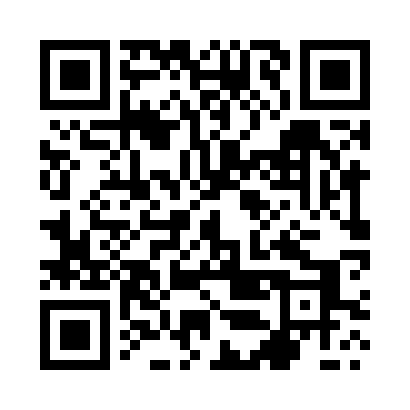 Prayer times for Biniatki, PolandMon 1 Apr 2024 - Tue 30 Apr 2024High Latitude Method: Angle Based RulePrayer Calculation Method: Muslim World LeagueAsar Calculation Method: HanafiPrayer times provided by https://www.salahtimes.comDateDayFajrSunriseDhuhrAsrMaghribIsha1Mon4:186:1312:415:097:108:592Tue4:156:1112:415:107:129:013Wed4:126:0912:415:117:139:034Thu4:096:0612:405:127:159:055Fri4:076:0412:405:137:179:076Sat4:046:0212:405:147:189:097Sun4:016:0012:395:157:209:118Mon3:585:5812:395:177:219:139Tue3:555:5612:395:187:239:1610Wed3:535:5312:395:197:259:1811Thu3:505:5112:385:207:269:2012Fri3:475:4912:385:217:289:2213Sat3:445:4712:385:227:299:2514Sun3:415:4512:385:237:319:2715Mon3:385:4312:375:247:339:2916Tue3:355:4112:375:257:349:3217Wed3:325:3912:375:267:369:3418Thu3:295:3712:375:277:379:3719Fri3:265:3512:365:287:399:3920Sat3:235:3312:365:297:419:4121Sun3:205:3112:365:317:429:4422Mon3:175:2912:365:327:449:4623Tue3:145:2712:365:337:459:4924Wed3:115:2512:355:347:479:5225Thu3:085:2312:355:357:499:5426Fri3:055:2112:355:367:509:5727Sat3:025:1912:355:377:529:5928Sun2:595:1712:355:387:5310:0229Mon2:565:1512:355:397:5510:0530Tue2:525:1412:355:397:5610:08